UNIVERSITETI I PRISHTINËS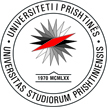 “HASAN PRISHTINA”FAKULTETI I SHKENCAVE MATEMATIKE NATYROREDEPARTAMENTI I KIMISËRr. Nëna Terezë, 10000 Prishtinë, Republika e KosovësNjoftim Ju njoftoj që me datën : 12.04.2023 në ora 12:45 salla C, organizohet mbrojtja publike e Donikë Shala.                    Titulli: “ Veçoritë faunistike të faunës së Trichopterave të disa përroskave në pjesën qëndrore të Kosovës”  dhe në gjuhën angleze
“ Faunistics features of Trichopteran fauna in some streams of the central part of Kosovo”Të gjithë të interesuarit mund të jenë pjesëmarrës,  pasi që mbrojtja është   publike .                                                                             Zyra për studime Master dhe Doktoratë                                                                                _________________                                                                                       Shpresa Canolli         05.04.2023,                                                                                                                                        Prishtinë, 